Lückentext G:		Einfluss der Kenngrößen der Normalverteilung auf die Form der GlockenkurveDie Tabelle zeigt verschiedene Beispiele für Normalverteilungen.Analysieren Sie die Zusammenhänge zwischen den Kenngrößen Erwartungswert  μ  bzw. Standardabweichung  σ  und Lage und Form der Glockenkurve.
Betrachten Sie insbesondere auch den Bereich  KenngrößenGlockenkurveKenngrößenGlockenkurveErgänzen Sie folgenden Lückentext:An der Stelle  _______________  hat die Glockenkurve  ____________________ .Je  _________  die Standardabweichung, desto  _________________  verläuft die Glockenkurve.An den Stellen  ____________________verläuft die Glockenkurve am steilsten.Notieren Sie weitere Beobachtungen und Zusammenhänge.μ  = 8σ  =  1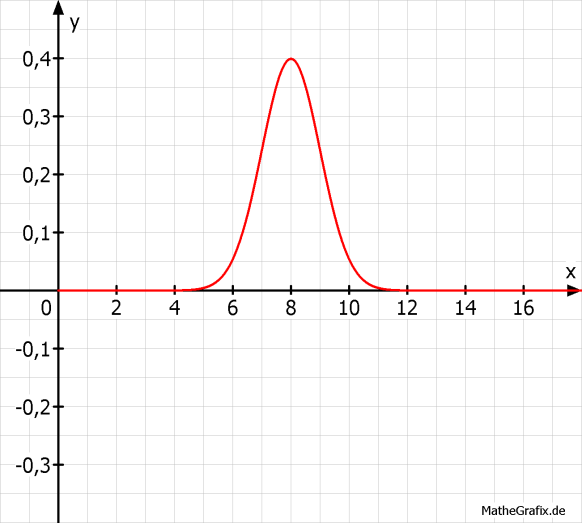 μ  = 4σ  =  2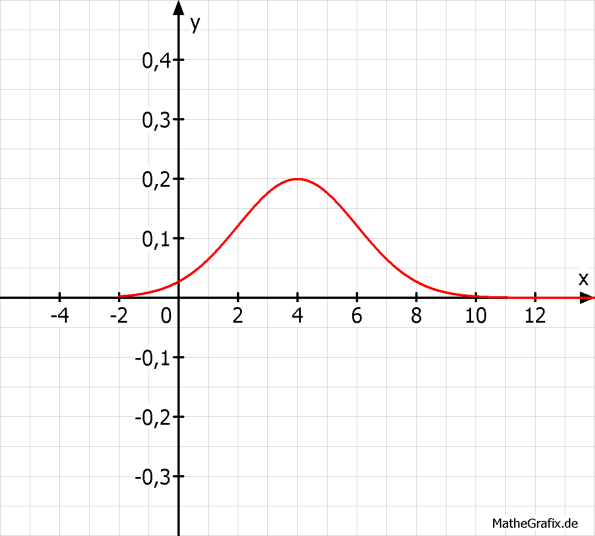 Ergänzen Sie folgenden Lückentext:An der Stelle  _______________  hat die Glockenkurve  ____________________ .Je  _________  die Standardabweichung, desto  _________________  verläuft die Glockenkurve.An den Stellen  ____________________verläuft die Glockenkurve am steilsten.Notieren Sie weitere Beobachtungen und Zusammenhänge.μ  = 8σ  =  2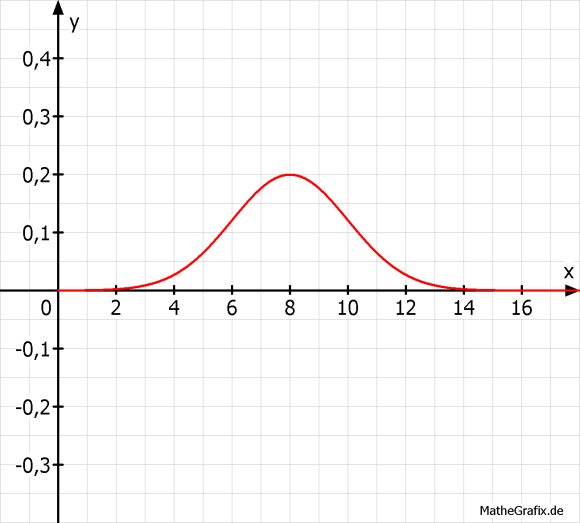 μ  = 10σ  =  2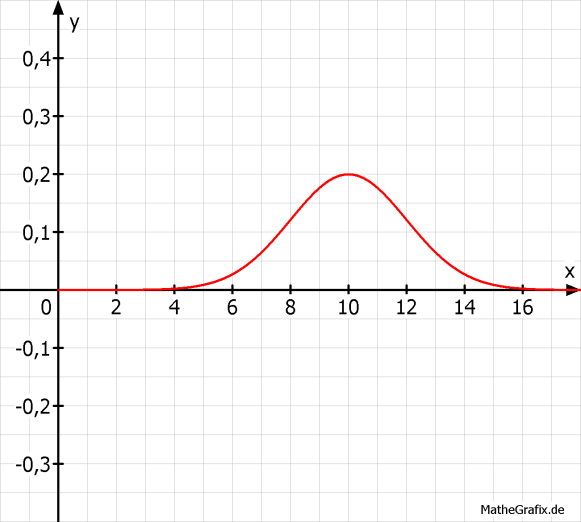 Ergänzen Sie folgenden Lückentext:An der Stelle  _______________  hat die Glockenkurve  ____________________ .Je  _________  die Standardabweichung, desto  _________________  verläuft die Glockenkurve.An den Stellen  ____________________verläuft die Glockenkurve am steilsten.Notieren Sie weitere Beobachtungen und Zusammenhänge.μ  = 8σ  =  4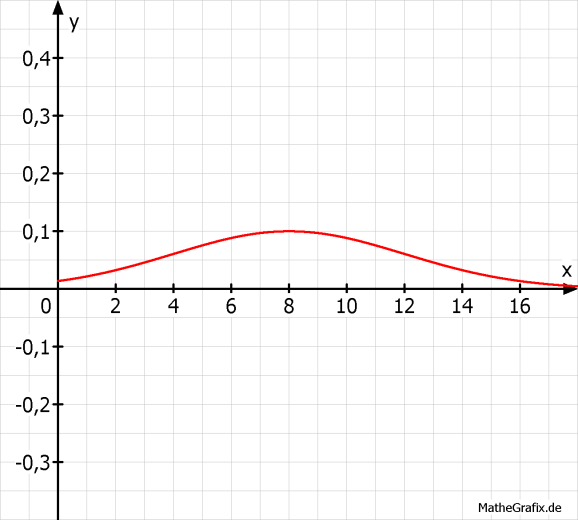 μ  =  0,8σ  =  0,2Ergänzen Sie folgenden Lückentext:An der Stelle  _______________  hat die Glockenkurve  ____________________ .Je  _________  die Standardabweichung, desto  _________________  verläuft die Glockenkurve.An den Stellen  ____________________verläuft die Glockenkurve am steilsten.Notieren Sie weitere Beobachtungen und Zusammenhänge.